                                    Email: amal.383630@2freemail.com 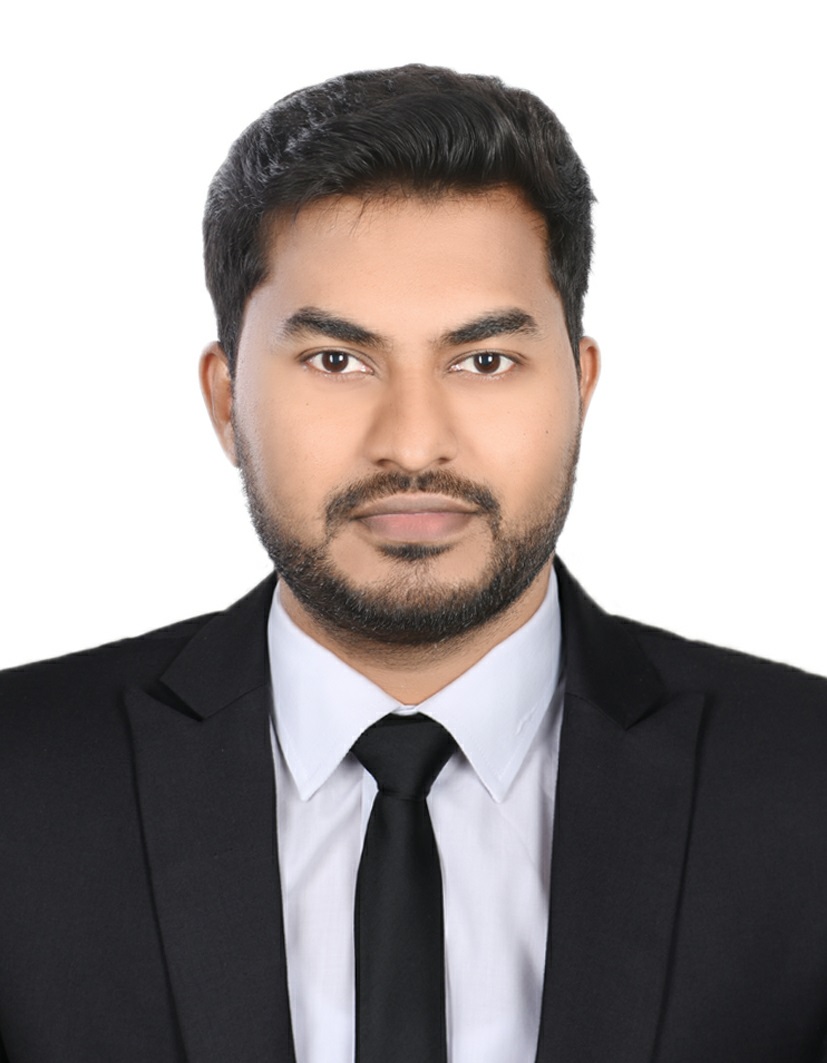 ISIAN ENGINEERNG FZCO DUBAI    (OIL & GAS SECTOR)DESIGN ENGINEER.DATES: MARCH 2016 TO CURRENTSkid mounted assemblies design. (3D & 2D).Generating P&ID.Pipe routing. (3D & 2D).Cryogenic gas vaporizer design development & calculations.Cryogenic tank repair.Develop new unique products design and fabrication.Taking care of all fabrication works like skids and vaporizer. Onsite project execution. LPG plant , LNG changeover system, various pipe line .and PRS systems.Handling all projects  design , fabrication , procurement , certification, Bill of material and initial coasting preparation.Interpreted blueprints, technical drawings, schematics & computer generated reports for new product development Special purpose machine design and fabrication.LPG filling plant designHydro test and pneumatic test procedure for storage devices and pipe manifolds.Plant plot design and layout.VEM TECHNOLOGIES PVT LTD (AEROSPACE SECTOR)DESIGN ENGINEERDATE: JUNE 2012 – MARCH 2016Created parts for various fabrication methods, including machining, sheet metal and injection moulding.Fixture designs (milling, welding)Tool Design & Manufacturing Coordinate all aspects of production, including the selection of manufacturing methods, fabrication & operation of product designCompleted project mechanical design while providing technical solution feedback.SFO TECHNOLOGIES PVT LTD (AUTOMOBILE SECTOR)TOOL AND DIE MAKERDATE: APRIL 2010 – MAY 2011Trouble shooting of press tool &mould.Preparing & evaluating drawings for manufacturing tools and mould parts.Follow up for tool &mould parts for development & maintenance with the vendor.Assembly & Dismantling of press tool & plastic moulds.POST DIPLOMA IN TOOL DESIGN   from CENTAL INSTITUTE OF TOOL DESIGN (CITD INDIA) : 2012DIPLOMA IN TOOL & DIE MAKING   from KELTRON TOOL ROOM REASEARCH AND TRAINING CENTER (KELTRAC) : 2010SECONDARY EDUCATION    from NSS HSS PARAKADAVU.                  : 2007CERTIFICATE COURCES:ADVANCED CAD-CAM (NX, PROE, CATIA, AUTOCAD).